Zamierzenia opiekuńczo – wychowawco – dydaktyczne na styczeńBEZPIECZEŃSTWO ZIMĄ (03.01 - 07.01) w pierwszym tygodniu stycznia utrwalimy zimową mapę pogody – określanie pogody w miejscu zamieszkania dzieci. Omówimy znaczenie informacji pogodowych zimą dla człowieka. Utrwalimy zasady bezpieczeństwa podczas zabaw na świeżym powietrzu Z BABCIĄ I DZIADKIEM (10.01 -14.01) w drugim tygodniu porozmawiamy                                         o roli babci i dziadka w życiu codziennym. Utrwalimy pojęcia związane ze świętem dziadków. Wykonamy upominki dla swoich bliskich.  ZAWÓD MOICH MARZEŃ (17.01-21.01) w kolejnym tygodniu poszerzymy wiedzę na temat wybranych zawodów. Omówimy znaczenie pracy w życiu każdego człowieka. WSZĘDZIE BIAŁO (24.01 – 28.01) w ostatnim tygodniu wzbogacimy  wiadomości na temat Arktyki i zwierząt biegunów polarnych. Nauczymy się wskazywać  na mapie i globusie położenie Arktyki i Antarktydy. 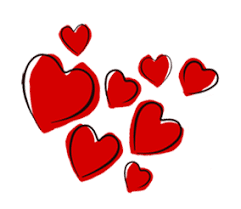 Przypomnimy wiadomości na temat wyzwolenia Złotowa.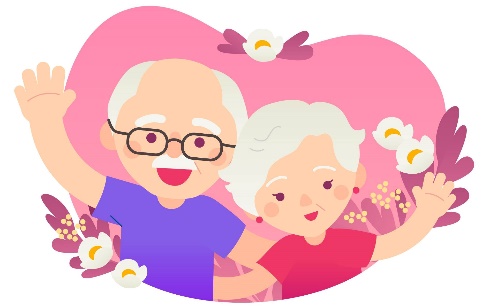 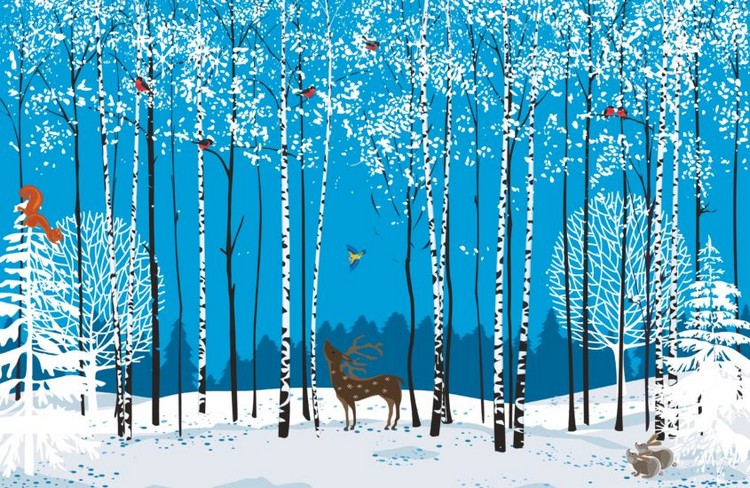 